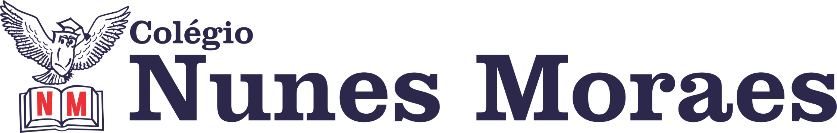 “Que este dia seja lindo e cheio de surpresas emocionantes.”Feliz terça-feira!1ª aula: 7:20h às 8:15h – CIÊNCIAS – PROFESSORA: RAFAELLA CHAVESO link será disponibilizado no grupo de whatsApp dos alunos1º passo: O link dessa aula será disponibilizado no grupo dos alunos.2º passo: Correção da atividade de casa: Suplementar – página 67, questões 9 e 10.3º passo: Explanação sobre vida celular: células muito antigas - páginas 78 a 81.4º passo: Atividade de sala: Agora é com você – página 82, questão 1 e página 86, questões 1 e 2.5º passo: Enviar a fotografia para a coordenação.6º passo: Atividade de casa: Agora é com você – página 86, questões 3 e 4.Sugestão de vídeohttps://www.youtube.com/watch?v=L4smfNoMKb8Durante a resolução dessas questões o professora Rafaella vai tirar dúvidas no chat/whatsapp (992057894)Faça foto das atividades que você realizou e envie para coordenação Eugênia (9.91058116)Essa atividade será pontuada para nota.2ª aula: 8:15h às 9:10h – INGLÊS– PROFESSOR:  CARLOS ANJOO link será disponibilizado no grupo de whatsApp dos alunos.1º passo:  School: página 40 (q. 1 a 3) e 41 (q. 1 a 3 )2º passo: Interpretação textual: página 42 e 43 (q. 1 a 6)3º passo: Atividade de casa: página 43, log 1 (produzir um notice em inglês)Teve problemas com a transmissão simultânea?Acesse a gravação da aula pelo portal SAS.Durante a resolução dessas questões o professor Carlos vai tirar dúvidas no chat/whatsapp (992438251)Faça foto das atividades que você realizou e envie para coordenação Eugênia (9.91058116)Essa atividade será pontuada para nota.

Intervalo: 9:10h às 9:30h3ª aula: 9:30h às 10:25 h – PROJETO MATEMÁTICA – PROFESSOR: RICARDO O link será disponibilizado no grupo de whatsApp dos alunos.1º passo: Explicação do conteúdo através do link:2º passo: Resolução das questões 1, 2 e 3 da apostila recuperando aprendizagem3º passo: Acompanhe a correção das atividades pelo Meet.Durante a resolução dessas questões o professor Ricardo vai tirar dúvidas no chat/whatsapp (992705207)Faça foto das atividades que você realizou e envie para coordenação Eugênia (9.91058116)Essa atividade será pontuada para nota.4ª aula: 10:25h às 11:20h – HISTÓRIA – PROFESSORA:ANDREÂNGELA COSTAO link será disponibilizado no grupo de whatsApp dos alunos.1º passo: Assista à aula pelo Google Meet.Caso não consiga acessar, comunique-se com a Coordenação e assista a videoaula a seguir.Obs: o aluno que não conseguir acessar a videoconferência na plataforma Google Meet, deve fazer o seguinte:Assista ao vídeo presente no link: https://youtu.be/BZWNIdj4ZBg2º passo: Organize seu material para acompanhar a aula: livro SAS 1, página 70.3º passo: Aplicação e correção de exercícios. Livro SAS, página 74, (questão 1) e (questão 2).Obs: os alunos que não conseguiram acessar a aula no Google Meet, conferir suas respostas para essas questões no gabarito da plataforma SAS.4º passo: Envie foto da atividade realizada para COORDENAÇÃO . Escreva a matéria, seu nome e seu número em cada página.5º passo: Resolva a atividade no contraturno escolar. Livro SAS, página 75, (questão 3) e página 84 (questão 1).Durante a resolução dessas questões o professora Andreângela vai tirar dúvidas no chat/whatsapp (992743469)Faça foto das atividades que você realizou e envie para coordenação Eugênia (9.91058116)Essa atividade será pontuada para nota.PARABÉNS POR SUA DEDICAÇÃO!